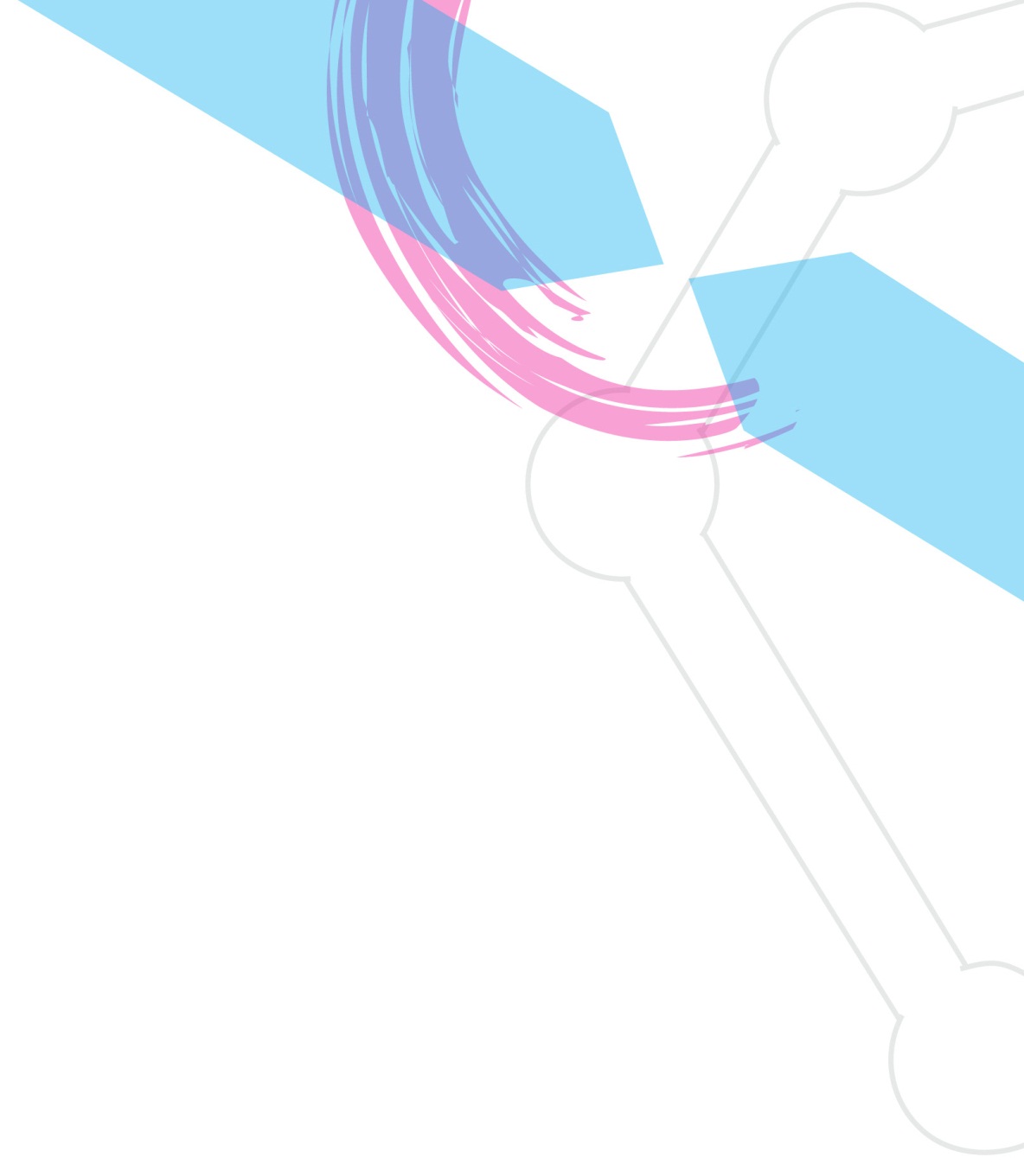 CSF- course outlineCreativity* Can be diminished or expanded according to the institution, curricula, need and cases.COURSE TITLECOURSE TITLECreativityCOURSE CODECOURSE CODEFor each educational institution to defineTYPE OF COURSETYPE OF COURSEOptionalLEVEL OF COURSELEVEL OF COURSEProfessional studies LEVEL OF STUDYLEVEL OF STUDYBachelor ProgrammeSEMESTER/TRIMESTERSEMESTER/TRIMESTERFor each educational institution to defineNUMBER OF CREDITS (recommendation)NUMBER OF CREDITS (recommendation)5LANGUAGE OF THE COURSELANGUAGE OF THE COURSEEnglish, SpanishSTUDENT’S WORK LOADSTUDENT’S WORK LOADTotal work load of the course 120 hours, of which: Scheduled studies 45 hours Autonomous studies 75 hoursCOURSE DEVELOPERCOURSE DEVELOPERZealand Institute of Business and Technology, Campus Roskilde (Business & IT)NAME/-S  OF THE COURSE DEVELOPERNAME/-S  OF THE COURSE DEVELOPERHelle Thomsen, Kalle QuistgaardA BRIEF DESCTRIPTION OF THE COURSE A BRIEF DESCTRIPTION OF THE COURSE The objective of the course is to provide students with a general understanding of the concept and dimensions of creativity, an in-depth knowledge of the elements of this and to provide a wide range of tools and techniques for enhancing and increasing creativity, generating ideas and accentuating the innovative dimension of business.The course aims to improve students’ ability to create solutions and to use foresight in business problems and decisions.OBJECTIVES OF THE COURSE  OBJECTIVES OF THE COURSE  OBJECTIVES OF THE COURSE  LEARNING OUTCOMESHaving completed this course, students will understand the purpose of innovation and how to define the multiplicity of meanings given to source innovations, understand what creativity is and how it can contribute to innovative problem solving and understand the various types of organisational systems, structure and practices hampering creativity or enhancing it. Students will be able to use various techniques to support the convergent process in the creative work flow and to programme profiles of creativity.Having completed this course, students will understand the purpose of innovation and how to define the multiplicity of meanings given to source innovations, understand what creativity is and how it can contribute to innovative problem solving and understand the various types of organisational systems, structure and practices hampering creativity or enhancing it. Students will be able to use various techniques to support the convergent process in the creative work flow and to programme profiles of creativity.COMPETENCIESAt the end of the course, students are expected to be able to use tools and methods within the field of creativity and to actively contribute to business projects and affiliated task in ways that enhance creativity and innovation.Additionally, the students are expected to facilitate processes of innovation utilizing a broad knowledge of creativity, creativity-processes and innovative tools.Having studied this module, the students will….Be able to enter into work towards the creative process in a companyHave developed the ability to co-operate and the ability to create something newBe able to assess a company's innovative basisBe able to enter into a company's work with planning and implementing product and concept developmentDevelop a focused plan for creative process in groups or teamFacilitate creative process in groups or teams and support them developing ideas to  new knowledge constructions in terms of ideas for products, services and/or management of theseAt the end of the course, students are expected to be able to use tools and methods within the field of creativity and to actively contribute to business projects and affiliated task in ways that enhance creativity and innovation.Additionally, the students are expected to facilitate processes of innovation utilizing a broad knowledge of creativity, creativity-processes and innovative tools.Having studied this module, the students will….Be able to enter into work towards the creative process in a companyHave developed the ability to co-operate and the ability to create something newBe able to assess a company's innovative basisBe able to enter into a company's work with planning and implementing product and concept developmentDevelop a focused plan for creative process in groups or teamFacilitate creative process in groups or teams and support them developing ideas to  new knowledge constructions in terms of ideas for products, services and/or management of theseMODE OF DELIVERYContact learning by interactive meetings/lessons, collaborative project work, case studies, workshop. Partly online, partly face-to-face teaching are recommended. Scheduled: total 45 hours forming ofContact learning (class teaching): 29 hoursCREA day (teacher facilitates start of the creativity process): 4 hoursCollaborative project work: 9 hoursProject work to be presented to case company: 3 hoursAutonomous:Self-reading: 50 hoursVirtual assignment: 25 hoursContact learning by interactive meetings/lessons, collaborative project work, case studies, workshop. Partly online, partly face-to-face teaching are recommended. Scheduled: total 45 hours forming ofContact learning (class teaching): 29 hoursCREA day (teacher facilitates start of the creativity process): 4 hoursCollaborative project work: 9 hoursProject work to be presented to case company: 3 hoursAutonomous:Self-reading: 50 hoursVirtual assignment: 25 hoursPREREQUISITESRequirements according to curriculumRequirements according to curriculumCOURSE CONTENTSIntroductionInnovationFront End InnovationCreativityIdea GenerationIdea generation – TechniquesInnovation approachFront End Innovation – In practiceInnovation managementIntroductionInnovationFront End InnovationCreativityIdea GenerationIdea generation – TechniquesInnovation approachFront End Innovation – In practiceInnovation managementRECOMMENDED READINGAagaard. A., (2011). Idea and Innovation Management and leadership. Hans Reitzels Forlag, 2011, ISBN: 978-87-7675-819-6Dyer, J., Gregersen, H., and Clayton M. Christensen, (2011). The Innovator’s DNA, Mastering the five skills of disruptive innovators. Harvard Business Review Press, Boston Massachusetts. ISBN: 978-1-4221-3481-8Flynn, M., Dooley, L. O’Sullivan, D. & Cormican, K. (2003). Idea Management for organisation innovation. International Journal of Innovation Management, 7 (4), 417-442.Harvard Business Essentials. (2003). Managing Creativity and Innovation, Practical Strategies to Encourage Creativity. Copyright 2003, Harvard Business School Publishing Corporation. ISBN: 978-1-59139-112-8 (ISBN 13)Koen, P.A. (2007). The Fuzzy Front End for Incremental, Platform, and Breakthrough Products. In: K.B. Kahn (ed.) PDMA Handbook of New Product Development, 2 ed. New York, NY: John Wiley & Sons, Inc.Six Sigma. From Wikipedia, the free encyclopediaAagaard. A., (2011). Idea and Innovation Management and leadership. Hans Reitzels Forlag, 2011, ISBN: 978-87-7675-819-6Dyer, J., Gregersen, H., and Clayton M. Christensen, (2011). The Innovator’s DNA, Mastering the five skills of disruptive innovators. Harvard Business Review Press, Boston Massachusetts. ISBN: 978-1-4221-3481-8Flynn, M., Dooley, L. O’Sullivan, D. & Cormican, K. (2003). Idea Management for organisation innovation. International Journal of Innovation Management, 7 (4), 417-442.Harvard Business Essentials. (2003). Managing Creativity and Innovation, Practical Strategies to Encourage Creativity. Copyright 2003, Harvard Business School Publishing Corporation. ISBN: 978-1-59139-112-8 (ISBN 13)Koen, P.A. (2007). The Fuzzy Front End for Incremental, Platform, and Breakthrough Products. In: K.B. Kahn (ed.) PDMA Handbook of New Product Development, 2 ed. New York, NY: John Wiley & Sons, Inc.Six Sigma. From Wikipedia, the free encyclopediaADDITIONAL RESOURCESKoen P.A., Ajamian G., Burkart R., Clamen A., Davidson J., D’Amore R., Elkins C., Herald K., Incorvia M., Johnson A., Karol R., Seibert R., Slavejkov A. & Wagner K. (2001). Providing Clarity and a common language to the Fuzzy Front End. Research Technology Management, 44, 46-55.Koen, P.A., Ajamian G., Boyce S., Clamen A., Fisher E., Fountoulakis S., Johnson A., Puri, P. & Seibert, R. (2002). Fuzzy-Front End: Effective Methods, Tools and Techniques.Pervaiz K. Ahmed and Charles D. Shephard (2010). Innovation Management, Context, strategies, systems and processes. www.peasoned.co.uk, 2010, ISBN: 978-0-273-68376-6Change Management Learning Center – Prosci. Phone: +1-970-203-9332 or 1-800-700-2831
1367 S. Garfield Ave. Loveland, CO 80537 USA Koen P.A., Ajamian G., Burkart R., Clamen A., Davidson J., D’Amore R., Elkins C., Herald K., Incorvia M., Johnson A., Karol R., Seibert R., Slavejkov A. & Wagner K. (2001). Providing Clarity and a common language to the Fuzzy Front End. Research Technology Management, 44, 46-55.Koen, P.A., Ajamian G., Boyce S., Clamen A., Fisher E., Fountoulakis S., Johnson A., Puri, P. & Seibert, R. (2002). Fuzzy-Front End: Effective Methods, Tools and Techniques.Pervaiz K. Ahmed and Charles D. Shephard (2010). Innovation Management, Context, strategies, systems and processes. www.peasoned.co.uk, 2010, ISBN: 978-0-273-68376-6Change Management Learning Center – Prosci. Phone: +1-970-203-9332 or 1-800-700-2831
1367 S. Garfield Ave. Loveland, CO 80537 USA TEACHING METHODSCombined with education, research and companiesLectures, discussions, case studies, workshop, project workLectures, discussions, case studies, workshop, project workASSESSMENT METHODS AND CRITERIAActive participation: 50% Learning tasks: 35%Collaborative project work: 15%The exam will take form as a written project by the student followed by an oral examActive participation: 50% Learning tasks: 35%Collaborative project work: 15%The exam will take form as a written project by the student followed by an oral exam